车辆识别升降柱安防系统说明书车辆识别升降柱安防系统包含车辆识别和控制柜子系统设置白明单需要一台电脑，一跟2米以上的网线，如果直连不通，请换交叉网线。白名单设置 把电脑和车辆识别柜用网线连接，下面右中可以看到车辆识别柜的网口 下面文档可导出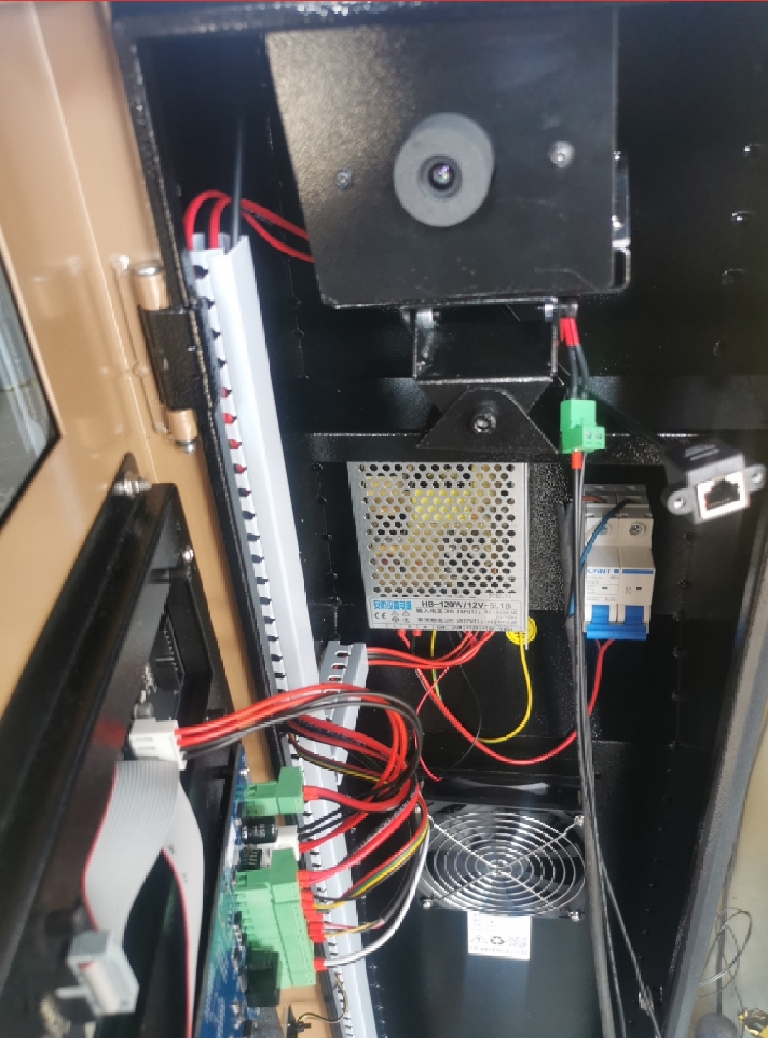    3）把自己的电脑网卡IP设为192.168.1.10 子网掩码设为 255.255.255.0  4）考出一体机配置工具，解压，运行LPRConfigTool.exe，会看到以下窗体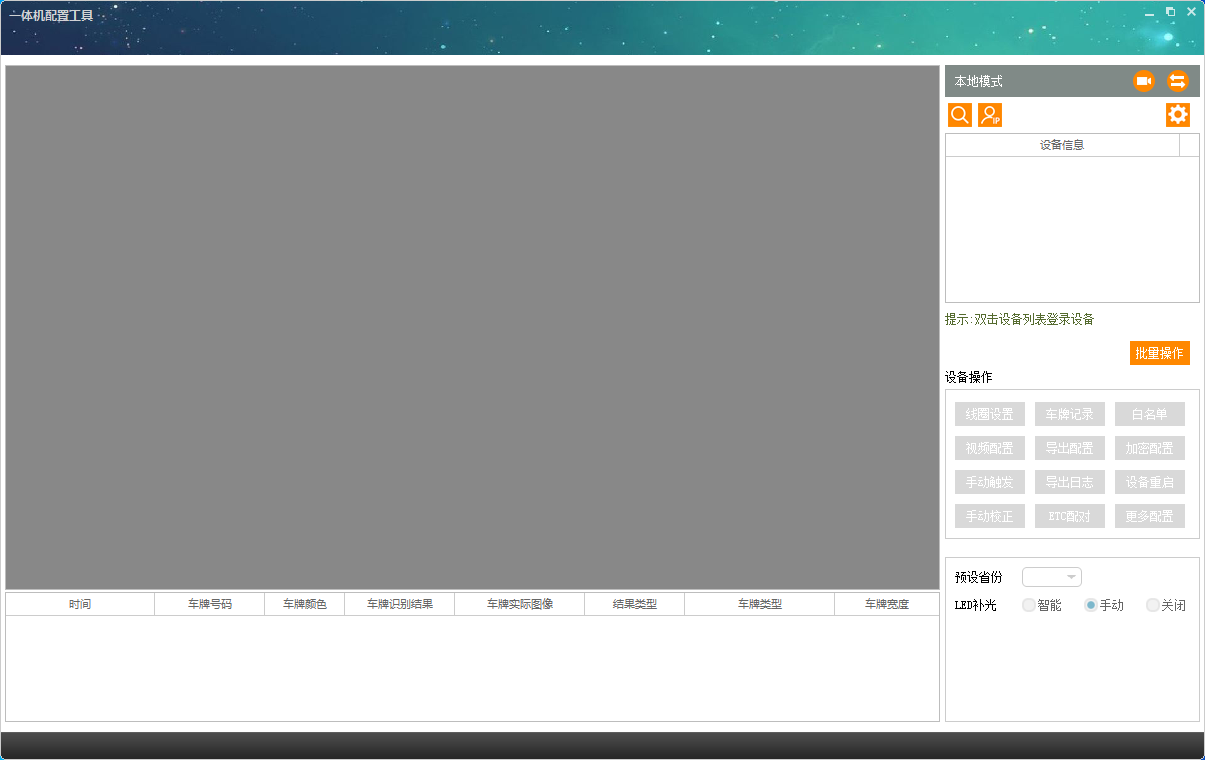 点击 会找到设备, 用户名admin 密码admin登录识别器，就会亮起，点击进入白名单设置，正确输入车牌号 注意有效日期调整：一般1年以上，其它设置请不要调整。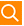 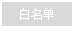    因为是非标车牌, 在浏览器用地址192.168.1.100  用户名admin 密码admin 登入车辆识别器，进行以下设置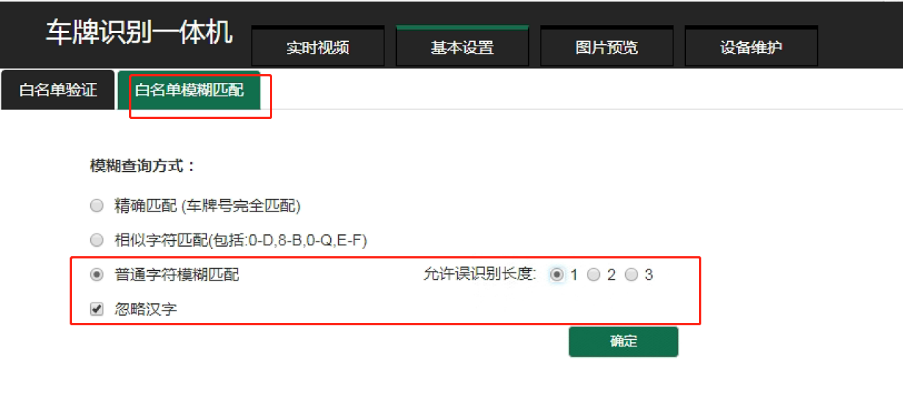 设备之间的连线说明3.1  1网口  设置白名单 黑名单用（车辆识别柜）2 控制线 接到莫根控制柜（车辆识别柜）3 外接220V电源（车辆识别柜）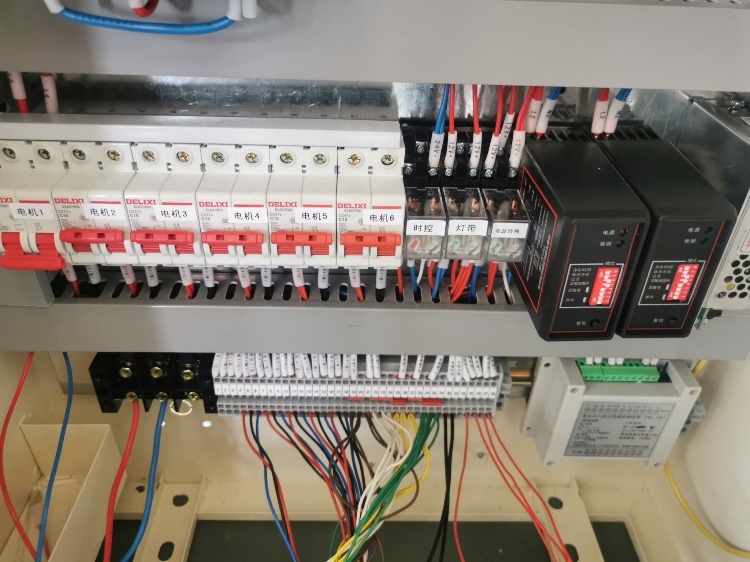 4 和3是一根线连接而成，下面是接线图文档可导出5 为控制柜电源入口如果以上不能解决问题，请拨打电话021-52656331-820 咨询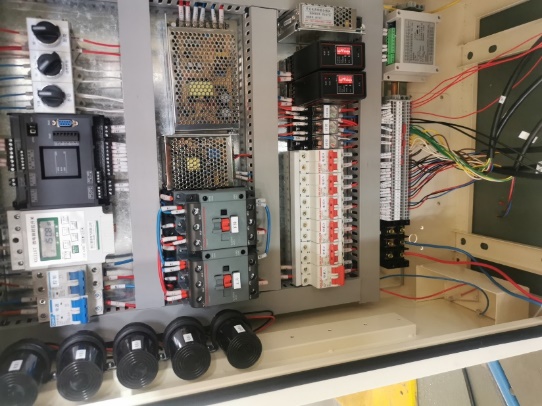 